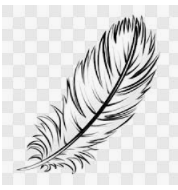 	10 Rhyme Road		Bedtimesville	Friday 18th February 2022Dear Year One,I have heard that you have been writing letters, just like mine, to help characters from nursery rhymes.  Do you think you could you help me?All day long, I read and write letters to help all of my friends.  I would like to do something different.  Maybe a hobby would be nice.  Please could you give me some ideas of things that I could do so I can have a break?I look forward to reading your ideas.  Thank you.From Mother Goose